ANGABEN ZUR PERSONAHMET BERGMANN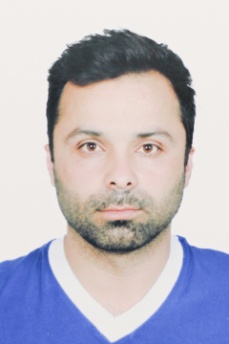  Arifiye mh Korkmaz sk, 3/B, Merkez, Eskişehir (Türkei) 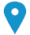  +90 222 230 05 04     +90 541 ......      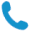 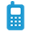  ahmet.bergmann@ruhr-uni-bochum.de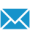 http://www.esakademi.com 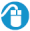  +90 541 ..... (Whatsapp Messenger)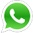 Geschlecht M  | Geburtsdatum 25/09/1989 | Staatsangehörigkeit Türkisch ANGESTREBTES STUDIUMErasmus-European student  placement program  SCHUL- UND BERUFSBILDUNG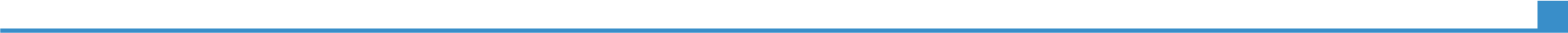 Von 2010 bis 2015Erworbene / zu erwerbende Qualifikation angebenEQR-Einstufung, falls bekanntVon 2010 bis 2015Anadolu Üniversitesi, Education Faculty, Deutsch als Lehramt Anadolu Üniversitesi, Education Faculty, Deutsch als Lehramt Von 2010 bis 2015Deutsch lehrenDeutsch lehrenPERSÖNLICHE FÄHIGKEITENMuttersprache(n)TürkischTürkischTürkischTürkischTürkischWeitere Sprache(n)VERSTEHEN VERSTEHEN SPRECHEN SPRECHEN SCHREIBEN Weitere Sprache(n)Hören Lesen An Gesprächen teilnehmen Zusammenhängendes Sprechen Deutschgut gut gut gut gut B2B2B2B2B2Englischgut gut gut gut gut B2B2B2B2B2 B2 B2 B2 B2 B2Kommunikative FähigkeitenIch habe mit einer Menge deutsche Menschen kennengelernt in Alanya und Ich habe sie als Reiseführer mit einer großen Kommunikations erfolgreich serviert. An Ruhr Universität- Bochum habe ich ein Semester Germanistik studiert.Organisations- und Führungstalentin derTourismuszentren habe ich als Reiseführer gearbeitet.Berufliche Fähigkeiteneffiziente sprach Wissen zu lehren DeutschComputerkenntnisse Gute Kenntnisse von Microsoft Office™ 2007,Word,Power PointSonstige FähigkeitenPhotographie,RetuscheWeb-Sprachen: HTML,CSS,PHPProgramm:Adobe Photoshop,Dreamviewer,ANLAGENTranskripts;Einwilligungserklärung;B2 Sertifikaet.(deutsch)Course Structure Diagram with Credits